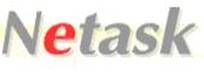 此次更新的重點在於系統底層的安全性升級，對於Netask各模組功能，則是進行調整與修改，同時也加入了客戶的許多建議功能。在即時通的部分，查詢訊息紀錄-多人對話的部分，則是進行畫面調整，更利於查找歷史訊息。版本更新完成後，使用者登入即時通會跳出更新通知，待電腦端更新完畢後，請自行點選icon開啟並使用即時通。
 即時通 IM 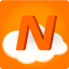 ＊功能-設定-新增特大字體。
＊功能-訊息紀錄-多人對話-修改歷史訊息的呈現方式，並新增日期區間，便於尋找歷史訊息。＊修正-顯示人數與實際人數不符。 行動簽核APP 3.0
＊功能-即時通-同一則對話穿插表情貼圖。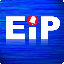 ＊調整-即時通-系統通知-調整由上而下為新到舊的排序方式。
＊修正-APP3.0-行事曆-新增事項，當結束時間小於開始時間時，調整為系統跳出提示訊息且不允許送出。 討論中心 Forum Center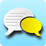 ＊修正-增新討論區/發表主題/回覆此文章-未勾選對象仍可送出通知，防呆檢查異常。 行事曆 Calendar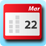 ＊修正-召集事項-編輯-修改時間，原租借時間未釋放，造成其他人無法租借。＊修正-新增召集-第二步驟顯示異常。 討論中心 Forum Center＊修正-增新討論區/發表主題/回覆此文章-未勾選對象仍可送出通知，防呆檢查異常。 專案管理 Project management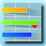 ＊功能-匯入-匯入專案任務-增加格式判斷，沒有主要任務時，不允許匯入，並跳出提醒視窗。＊調整-未擁有專案的完整權限時，不顯示右下角的功能按鈕(更新權限、取消、重設)。＊修正-共用檔案權限設定-按下更新權限沒反應。＊修正-工時統計-檢視方式選擇專案工時，匯出內容異常。＊修正-更換專案經理，共用檔案權限未即時更換為完整權限。 工作清單 To do list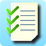 ＊修正-事項右側按鈕-行事曆-填寫回報狀況、完成度，未寫回工作清單、專案管理。＊修正-轉派工作給其他成員-未將轉派自動填寫至回報內容。 預約管理 Reservations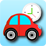 ＊功能-預約紀錄-預約紀錄/待審核租借，各項日期欄位顯示改為年月日。＊調整-資源-編輯-簽核設定-當有勾選租借時須簽核同意，才允許設定保管人為簽核經辦人。＊調整-所有預約紀錄-移除日期區間選擇工具。＊調整-資源列表-調整圖利說明文字、顏色。＊修正-資源列表-未歸還項目狀態異常。＊修正-預約-起始時間選擇AM00:00，按下確定後顯示異常。 通訊錄 Address Book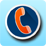 ＊修正-我的資料-允許編輯時，部分欄位儲存異常。 系統設定 System Admin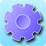 ＊修正-安全設定-web登出-選擇半小時設定異常。＊修正-匯出匯入-匯入-更新帳號資料的正職、兼職部門異常。＊修正-編輯-在職資料-過去經歷的年月日儲存異常。＊修正-系統資訊-硬體資訊-記憶體顯示異常。 客戶管理 CRM
＊功能-聯絡紀錄-按下刪除時，增加提醒視窗。
＊修正-編輯客戶資料-按下確定後沒反應，但重新整理後發現資料有更新。
＊修正-新增客戶-按下確定沒反應，且右上角群組選項按鈕亦消失。
＊修正-匯入-客戶編號匯入失敗。
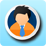  電子簽核 Work flow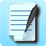 ＊功能-APP-等待我處理的文件-串簽/擇辦時-新增加簽上一關成員後回傳給我。＊修正-加班單-代理發文-申請人時數已超過限制仍可送出。＊修正-尋找-當文件為待經辦狀態後再抽單，用搜尋方式找不到該份文件。＊修正-抽單時，簽核者收到mail通知，主旨標題時間am/pm顯示不完整。＊修正-有啟用差勤管理模組，但使用者沒有差勤管理模組權限，不應顯示相關表單。＊修正-英文版簽核通知-抽單-版面異常。＊修正-最後一關為會辦一人，且簽核狀態為待經辦，至簽核紀錄開啟此份簽核進行重簽、修改意見，按鈕異常。 控制分析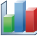 ＊修正-工作清單-離職成員-列表顯示異常且無內容。＊修正-電子簽核-更換簽核者-畫面停留在進度0%＊修正-匯入紀錄-排序功能顯示異常。 差勤管理 Attendance System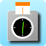 ＊功能-忘刷卡單-日期-右側新增跨日的文字說明。＊功能-跨日班小於一個工作日，支援加入行事曆事項。＊調整-請假單/出差單/加班單/忘刷單-整體行事曆設定某段時間休假/補班時，時數欄位下方顯示文字說明。＊調整-文字調整-抽單/撤銷的單據，審核狀態調整為發文者取消、管理者撤銷。＊修正-加班單-班別未鎖定，且套用輪班表，以所選起始日的班別帶入起訖時間。＊修正-匯入新輪班表後，匯出班表內容異常。＊修正-輪班表使用中的班別，不允許停用，若停用跳出提醒通知。＊修正-調班單-班別選項-排序，比照班別設定右側排序自訂。＊修正-刷卡紀錄-跨日下班超時判斷異常。＊修正-刷卡紀錄-刷卡設定-預設彈性上班時間-只允許輸入大於0的數字。＊修正-刷卡紀錄-匯入-啟用中間刷卡-手動匯入刷卡資料，上班卡的時間晚於中間卡時間，說明判斷異常。 文件管理 DMS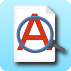 ＊調整-文件-自動編號、前置代碼字數限制檢查機制。＊調整-文件-有發佈者權限，檢視文件調整顯示編輯、作廢、鎖定文章/解除鎖定按鈕。＊調整-文件-當文件夾設定僅供下載原始檔，該頁面會不斷重新整理(刷新)。＊修正-過期文件-快過期/已過期文件-修正為不顯示已作廢或刪除的文件。＊修正-收到需審核文件的郵件/即時通通知，主旨上時間am/pm顯示不完整。＊修正-作廢與刪除-刪除者顯示異常(顯示為發佈者)。＊修正-文件-新增/編輯-文件說明/版本說明欄位，顯示字數上限，字數超過時跳出提醒通知。＊修正-待審核之文件-簽核者於電子簽核查看時，點選檔案連結沒反應。 公文管理Document Exchange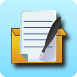 ＊調整-發文管理/收文管理-隱藏取得文號頁籤。＊修正-發文管理-紙本列印-主旨中特殊符號變成 %22。2020/7/6日起開始提供更新 (網頁版本V8.7)(即時通7.1)
請回信完成登記，並留下聯絡人資訊，世成會主動回信預計更新日期
更多問題請來電(02)2517-7770 #8325盧先生、#8686林立婷
support@novax.com.tw 世成科技股份有限公司 ＊溫馨提醒:1.保固中、租用中、維護內客戶免費享有上述版本更新內容。2.版更後部分電腦可能出現畫面空白、應有畫面卻未有畫面出現，多數情況是瀏覽器cache所造成，請清除瀏覽器cache。3.netask已停止支援XP作業系統。4.EIP App 2.0 已不再維護，請轉用App 3.0。5.其他版本內容請詳閱官網/最新消息/版本更新。